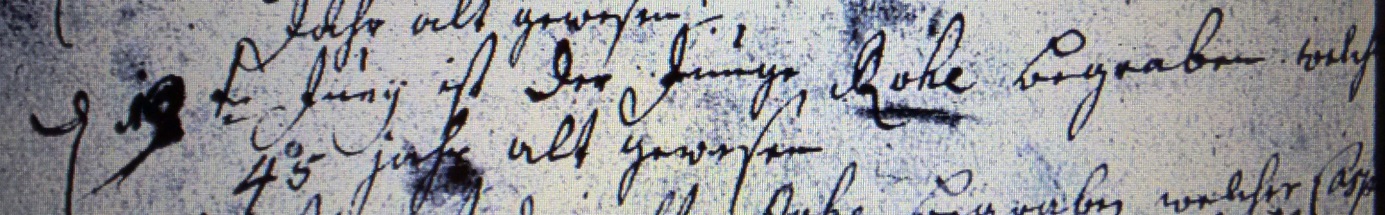 Kirchenbuch Bönen 1719 ARCHION-Bild 240 in „Beerdigungen 1694 - 1764“ Abschrift:„den 19ten Juny ist der junge Rohe begraben welcher 45 Jahr alt gewesen“.